Transmisión de datosMediante la solución de transmisión de datos de Axesat, su empresa puede recibir en su sede principal la información originada en las sucursales remotas y viceversa. Esto sucede en tiempo real, utilizando internet o una conexión privada.Esta solución está especialmente diseñada para aquellas empresas con sedes o proyectos que se encuentran ubicados en sitios geográficos distantes o sin conectividad terrestre y que requieren transmisión de datos, uso de aplicativos, entre otros.Axesat ofrece esta solución a través de diferentes modalidades de acuerdo a la topología de red y las necesidades específicas del cliente, con velocidades que van desde 32 Kbps hasta 6 Mbps.Dentro de los principales servicios transaccionales para redes empresariales que se pueden tener a través de la red satelital de Axesat, encontramos: Transacciones financieras en línea.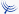  Transacciones de cajeros electrónicos. Transacciones en puntos de venta (POS). Mercados bursátiles. Distribución confiable de software. Interconexión de redes LAN. Control de pedidos y de inventarios. Sistemas en línea para manejo de loterías y juegos. Oficinas móviles. Peajes. Sistemas para control y reservas, tales como transporte aéreo, terrestre, marítimo y cadenas hoteleras. Transferencia de archivos para procesamiento por lotes. Control supervisor y adquisición de datos (SCADA). Capacitación interactiva privada, tales como publicidad en línea y canales corporativos.Soluciones VSAT estándarSoluciones de acceso a internet, transmisión de datos, voz y video de alta disponibilidad y calidad, para aquellas empresas con sedes o proyectos que se encuentran localizados en sitios geográficos distantes o sin conectividad terrestre.Características y alcance Cubrimiento total en Centroamérica y el Caribe, Colombia, Venezuela, Ecuador, Perú y Chile. Solución ideal para redes LAN de menos de 40 computadores. Enlaces simétricos o asimétricos hasta de 2 Mbps. Plataforma con control automático de potencia (ACM y AUPC) que permite ofrecer una disponibilidad superior al 99,6% con platos de 1,2 metros. Ancho de banda garantizado superior al 70%. Capacidad de personalizar las plataformas de acuerdo a cada necesidad individual: QoS Tiempo de instalación de máximo 10 días hábiles. Método de acceso MF-TDMA basado en asignación aleatoria del recurso en el canal de retorno.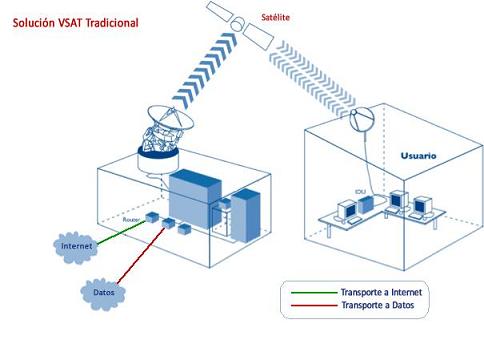 

Todos nuestros videos están publicados en el canal de Youtube http://www.youtube.com/user/axesatsatelital 
Si el video Demo no se despliega automáticamente en este espacio, es probable que su acceso tenga alguna restricción. 
Si este es el caso, haga clic aquí para visualizarlo directamente desde el portal de Axesat
  Cómo funcionaEl sistema de Axesat opera de manera bidireccional. Axesat instala en la sede del cliente una antena satelital y un módem que se conecta a la red LAN.El usuario envía los datos a través del satélite y éste tiene la disponibilidad para recibir y enviar toda la información al telepuerto de Axesat, donde es enrutada a la red mundial de Internet o a un determinado centro de datos a través de una conexión privada, en los países que cubrimos.Finalmente la respuesta regresa por el mismo camino, lo que significa que tanto la información que recibe como la que envía pasa por el satélite eliminando el uso de redes terrestres; lo que se traduce en conexiones más seguras, estables y confiables.Para la conexión vía satélite, el usuario debe contar con una pequeña antena, y un equipo de procesamiento de datos hacia la red del usuario y hacia el satélite, comúnmente llamado IDU.Requerimientos para la instalaciónPara realizar la instalación de la solución el cliente debe contar con: Ups y conexión polo a tierra. Espacio adecuado y seguro para la instalación de equipos. Espacio disponible en la azotea o techo de la edificación para instalación de antenas satelitales con sus respectivos y mástiles. Permisos de acceso a cada oficina para realizar: la instalación, obras civiles en caso necesario y configuración de los equipos que tendrán acceso a Internet.Transmisión de vozAxesat ofrece el servicio de transmisión de voz a través de nuestras plataformas satelitales, las cuales permiten establecer llamadas telefónicas basadas en IP entre una o varias sedes remotas y un punto principal de manera ilimitada y con una tarifa mensual fija.Este servicio de Voz IP está destinado para ser utilizado a través de un grupo cerrado de usuarios o en una red corporativa, es decir entre varias remotas satelitales y un punto central, el cual puede estar dentro de la red satelital de Axesat o en un punto externo de la red.Ventajas y diferenciadores de nuestro servicioCobertura sin limitaciones geográficas.Altos niveles de disponibilidad, calidad y desempeño.Moderna infraestructura y especialización que nos permite ofrecer la solución “a la medida” de las necesidades de cada cliente.Fácil y rápida instalación.Amplia red logística con cubrimiento internacional que garantiza la disponibilidad inmediata de técnicos, equipos y repuestos.Atención y soporte proactivo 7 x 24 x 365, suministrado por un grupo de más de 40 ingenieros expertos.Sistemas de gestión e indicadores en tiempo real que nos permiten realizar un seguimiento proactivo y continuo de cada enlace.EL SATELITE IRIDIUMIridium Communications Inc. es una empresa que cotiza en bolsa, con sede en McLean, Virginia, EE. UU. Las soluciones para la comunicación móvil de voz y de datos que ofrece la empresa están respaldadas por la única red de comunicación satelital verdaderamente global, con cobertura en todo el mundo, incluso en océanos, rutas aéreas y regiones polares.Iridium ofrece servicios de comunicación clave, confiables y de tiempo real, y crea vías de comunicación fundamentales que ayudan a mejorar la calidad de vida, a generar negocios y a desarrollar nuevas oportunidades.La constelación de Iridium (la constelación de satélites comerciales más grande del mundo) consta de 66 satélites de órbita baja (LEO, por su sigla en inglés), de enlace cruzado, que operan como una red totalmente mallada y que están respaldados por varias unidades en órbita. La arquitectura de la constelación Iridium garantiza gran confiabilidad y poca latencia.Iridium siempre está buscando nuevas maneras de trascender lo posible, incluso nuestra constelación de última generación, Iridium NEXT, que aportará a nuestros clientes servicios y capacidades totalmente nuevos y mejorados, y que está prevista para lanzarse en 2015.Una operación verdaderamente globalLas soluciones Iridium son ideales para las industrias marítima y aérea; los servicios del gobierno, militares, de emergencia y humanitarios; las industrias minera, forestal y de petróleo y gas; el equipamiento pesado, el transporte y las empresas de servicios públicos. Iridium presta servicios al personal del Ministerio de Defensa de los Estados Unidos (DoD, por su sigla en inglés), así como a otros organismos civiles y gubernamentales en todo el mundo. Vende sus productos, soluciones y servicios mediante una red de proveedores de servicios y de comerciantes de valor agregado.Dirige varios centros de operaciones, entre ellos, el de Tempe (Arizona) y el de Leesburg (Virginia), Estados Unidos. El Ministerio de Defensa de los Estados Unidos, mediante su plataforma dedicada, confía en Iridium como proveedor de sistemas de comunicación global.Los servicios de voz que presta la empresa se ofrecen a través de diferentes equipos y sistemas de comunicación instalados a bordo de embarcaciones, aviones y vehículos terrestres. El transceptor para transferencia de datos en modo ráfaga (SBD, por su sigla en inglés), que se incorpora a un creciente número de funciones, ofrece conexiones de datos en cada parte del mundo, transfiere información sobre ubicación, informes del tiempo, correo electrónico o cualquier otro dato que requiera una conexión bidireccional, global y confiable.El sector comercial de Iridium que se expande con mayor velocidad es el “máquina a máquina”, en el cual la red de comunicaciones Iridium proporciona enlaces de datos móviles para el rastreo de activos y aplicaciones de monitoreo para otras empresas y personas.RESUMEN DE DATOSEmpresa:Iridium Communications Inc.Símbolo en la bolsa de valores:NASDAQ: IRDMSede central corporativa:McLean, VirginiaCentros de operaciones:Tempe (Arizona) y
Leesburg (Virginia), EE. UU.Principal estación terrestre de entrada
Tempe, Arizona, EE. UU.Personal:Aproximadamente 170 empleados en todo el mundo.Socios de valor agregado:Iridium ofrece servicios de voz y de datos en todo el mundo a través de más de 200 socios de distribución calificados.Satcom Colombia S.A - Comunicación SatelitalSomos una empresa especializada en la comercialización e instalación de equipos de transmisión de voz, datos y video, fijos y móviles de cobertura global para aplicaciones terrestres, marítimas y aéreas con su respectivo servicio de tiempo al aire satelital.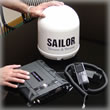 Ponemos nuestra empresa a su disposición para brindarle siempre el mejor servicio. Nuestra fortaleza es nuestra amplia experiencia. nuestro servicio de soporte y la calidad y respaldo de nuestros productos y de nuestros servicios, a través de nuestras Licencias de Uso del Segmento Espacial Iridium e Inmarsat de Ministerio de Comunicaciones, y de nuestra Licencia de Servicios de Valor Agregado, la cual nos autoriza para comercializar otros servicios adicionales dentro de un mismo servicio básico a través de nuestros equipos de voz y datos.